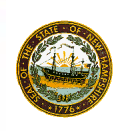 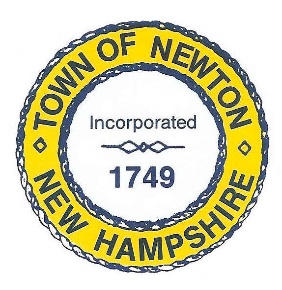     TOWN OF NEWTON, NH     Recreation Commission2 Town Hall RoadNewton, NH 03858Date: March 2, 2020Call to Order - 7:00 pmIn attendance – Chairman Vanessa Burrill, Vice Chairman Christine Kuzmitski,  Rick Faulconer, Peggy Connors (Alternate), and Patricia Masterson (recording minutes).  Chairman Burrill appointed Ms. Connors a Voting Member for this Meeting.Approval of MinutesMs. Connors  made a Motion to approve the Minutes for February 10, 2020, and Vice Chair Kuzmitski seconded the Motion, which was unanimously approved. Beach SandChairman Burrill made a Motion to approve $550.00 for purchase and delivery of 10 yards of sand from Landscapers Depot for Country Pond Beach. Mr. Faulconer seconded the Motion, which was unanimously approved.Country Pond Beach CleanupTerex has offered to help with the cleanup and spreading of sand at Country Pond Beach. Two dates – May 16, 2020 weekend and May 23, 2020 weekend - were discussed by the Commission. Ms. Masterson will contact Terex. She will also contact the Road Agent to see if he has rakes available for that day, and the Town Custodian to ask about trash bags and barrels.  Chairman Burrill will contact interested residents who indicated that they would volunteer.  Ms. Masterson will contact Steve St. Cyr to ask about the ropes for the swimming area. Ms. Connors made a Motion to purchase pizza and water and breakfast, if needed, not to exceed $200, for the days that volunteers will clean up and spread sand at Country Pond Beach. Vice Chair Kuzmitski seconded the Motion, which was unanimously approved.Recreation Commission March 2, 2020, Minutes, Page 2 Greenie Park parking lotChairman Burrill will contact the Road Agent to see if there is gravel available to smooth out the potholes in the Greenie Park parking area. The Recreation Commission will pay for the gravel.Recreation Commission Members and TermsThe Commission recommended the following terms for Members and Alternates and will present them to the Board of Selectmen:Mr. Faulconer made a Motion and Vice Chair Kuzmitski seconded the Motion to appoint Ms. Connors as a Full Member of the Recreation Commission.Ms. Connors made a Motion and Vice Chair Kuzmitski seconded the Motion to appoint Chairman Burrill as an Alternate Member of the Recreation Commission.Chairman Burrill made a Motion and Mr. Faulconer seconded the Motion to appoint Vice Chair Kuzmitski as a Full Member until April 2023.Chairman Burrill made a Motion to appoint Mr. Faulconer as Chair of the Recreation Commission. Vice Chair Kuzmitski seconded the Motion.All Member Terms Motions passed unanimously.Chairman Burrill and Vice Chair Kuzmitski will renew their Member positions with the Town ClerkLifeguardsMr. Faulconer will contact Scott Dole to inquire about the steps needed for the upcoming lifeguard season. Do they need new bathing suits, equipment and training? What will their salary be? How many hours will they work?Ms. Masterson will contact last summer’s lifeguards to see if they will return this summer.Greenie Park FundraiserErin Stevens, Organizer for the Greenie Park Fundraising Project, announced that there will be a Boards and Brushes fundraiser on March 4, at 7:30.attended the Meeting to update the Commission on progress for Greenie Park plans.   Senior Summer TripVice Chair Kuzmitski sent a survey to all residents of Sargent Woods and Senior Town residents asking if they would prefer a summer trip to the Boston Duck Tours, a clambake in Kittery, Maine,  a cruise on Lake Winnipausakee, a trip to Castle in the Clouds, or the Spirit of Boston harbor cruise. The event will be August 5 or 12, 2020.Recreation Commission March 2, 2020, Minutes, Page 3Movie Tickets200 movie tickets were distributed at the Town Hall on January 29 so a second distribution date was cancelled. We offered four tickets per family to the Vision Max Cinema in Salisbury for the month of February. Unfortunately, only 43 tickets were used as of this Meeting. We will discuss the viability of the event for next year.Other BusinessLast Fall, the Town-wide Yard Sale conflicted with the Ravensburger retail puzzle sale. Vice Chair Kuzmitski reported that the company has not yet set a date for the sale.Vice Chair Kuzmitski is working with Newton Greenhouse to arrange an event that may offer residents an opportunity to bring containers to pot plants or succulents.AdjournMs. Connors made a Motion to adjourn the Meeting at 8:11 p.m. Chairman Burrill seconded the Motion, which passed unanimously with no discussion.THE NEXT MEETING WILL BE HELD ON April 6, 2020, at 7:00 p.m. in the REAR of the TOWN HALL.Respectfully Submitted,Patricia Masterson, Secretary, Recreation CommissionPosted on 4/07/2020 Newton Town Hall and Official Town website www.newton-nh.gov.